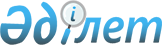 Шиелі аудандық мәслихатының 2021 жылғы 30 желтоқсандағы "Бестам ауылдық округінің 2022-2024 жылдарға арналған бюджеті туралы" № 18/6 шешіміне өзгерістер енгізу туралы
					
			Мерзімі біткен
			
			
		
					Қызылорда облысы Шиелі аудандық мәслихатының 2022 жылғы 27 қазандағы № 30/6 шешімі. Мерзімі біткендіктен қолданыс тоқтатылды
      Шиелі аудандық мәслихаты ШЕШТІ:
      1. Шиелі аудандық мәслихатының 2021 жылғы 30 желтоқсандағы "Бестам ауылдық округінің 2022-2024 жылдарға арналған бюджеті туралы" № 18/6 шешіміне мынадай өзгерістер енгізілсін:
      1-тармақ жаңа редакцияда жазылсын:
      1. Бестам ауылдық округінің 2022-2024 жылдарға арналған бюджеті 1, 2 және 3-қосымшаларға сәйкес, оның ішінде 2022 жылға мынадай көлемдерде бекітілсін:
      1) кірістер – 166677 мың теңге, оның ішінде:
      салықтық түсімдер – 2069 мың теңге;
      трансферттер түсімдері – 164608 мың теңге;
      2) шығындар – 168671 мың теңге;
      3) таза бюджеттік кредиттеу - 0;
      бюджеттік кредиттер - 0;
      бюджеттік кредиттерді өтеу - 0;
      4) қаржы активтерімен жасалатын операциялар бойынша сальдо - 0;
      қаржы активтерін сатып алу - 0;
      мемлекеттің қаржы активтерін сатудан түсетін түсімдер - 0;
      5) бюджет тапшылығы (профициті) – -1994 мың тенге;
      6) бюджет тапшылығын қаржыландыру (профицитті пайдалану) – 1994 мың тенге;
      қарыздар түсімі - 0;
      қарыздарды өтеу - 0;
      бюджет қаражаттарының пайдаланылатын қалдықтары – 1994 мың теңге.".
      Көрсетілген шешімнің 1-қосымшасы осы шешімнің қосымшасына сәйкес жаңа редакцияда жазылсын.
      2. Осы шешім 2022 жылғы 1 қаңтардан бастап қолданысқа енгізіледі. Бестам ауылдық округінің 2022 жылға арналған бюджеті
					© 2012. Қазақстан Республикасы Әділет министрлігінің «Қазақстан Республикасының Заңнама және құқықтық ақпарат институты» ШЖҚ РМК
				
      Шиелі аудандық мәслихатының хатшысы 

Т. Жағыпбаров
Шиелі аудандық мәслихатының
2022 жылғы 27 қазандағы
№ 30/6 шешіміне қосымшаШиелі аудандық мәслихатының
2021 жылғы 30 желтоқсандағы
№ 18/6 шешіміне қосымша
Санаты 
Санаты 
Санаты 
Санаты 
Санаты 
Сомасы, мыңтеңге
Сыныбы
Сыныбы
Сыныбы
Сыныбы
Сомасы, мыңтеңге
Атауы
Атауы
Сомасы, мыңтеңге
1. Кірістер
1. Кірістер
166677
1
Салықтық түсімдер
Салықтық түсімдер
2069
04
Меншiкке салынатын салықтар
Меншiкке салынатын салықтар
2069
1
Мүлiкке салынатын салықтар
Мүлiкке салынатын салықтар
278
3
Жер салығы
Жер салығы
0
4
Көлiк құралдарына салынатын салық
Көлiк құралдарына салынатын салық
1791
4
Трансферттердің түсімдері
Трансферттердің түсімдері
164608
02
Мемлекеттiк басқарудың жоғары тұрған органдарынан түсетiн трансферттер
Мемлекеттiк басқарудың жоғары тұрған органдарынан түсетiн трансферттер
164608
3
Ауданның (облыстық маңызы бар қаланың) бюджетінен трансферттер
Ауданның (облыстық маңызы бар қаланың) бюджетінен трансферттер
164608
Фнкционалдық топ 
Фнкционалдық топ 
Фнкционалдық топ 
Фнкционалдық топ 
Фнкционалдық топ 
Сомасы, мың теңге
Функционалдық кіші топ 
Функционалдық кіші топ 
Функционалдық кіші топ 
Функционалдық кіші топ 
Сомасы, мың теңге
Бюджеттік бағдарламалардың әкімшісі 
Бюджеттік бағдарламалардың әкімшісі 
Бюджеттік бағдарламалардың әкімшісі 
Сомасы, мың теңге
Бюджеттік бағдарламалар (кіші бағдарламалар)
Бюджеттік бағдарламалар (кіші бағдарламалар)
Сомасы, мың теңге
Атауы
Сомасы, мың теңге
2. Шығындар
168671
01
Жалпы сипаттағы мемлекеттiк қызметтер
42560
1
Мемлекеттiк басқарудың жалпы функциялары норындайтын өкiлдi, атқарушы және басқа органдар
42560
124
Аудандық маңызы бар қала, ауыл, кент, ауылдық округ әкімінің аппараты
42560
001
Аудандық маңызы бар қала, ауыл, кент, ауылдық округ әкімінің қызметін қамтамасыз ету жөніндегі қызметтер
38960
022
Мекеменің күрделі шығындары
3600
07
Тұрғынүй-коммуналдық шаруашылық
2364
3
Елді-мекендерді көркейту
2364
124
Аудандық маңызы бар қала, ауыл, кент, ауылдық округ әкімінің аппараты
2364
008
Елді мекендерде көшелерді жарықтандыру
1954
009
Елді мекендердің санитариясын қамтамасыз ету
0
011
Елді мекендерді абаттандыру мен көгалдандыру
410
08
Мәдениет, спорт, туризм және ақпараттық кеңістiк
14020
1
Мәдениет саласындағы қызмет
14020
124
Аудандық маңызы бар қала, ауыл, кент, ауылдық округ әкімінің аппараты
14020
006
Жергілікті деңгейде мәдени-демалыс жұмысын қолдау
14020
13
Басқалар
109727
9
Басқалар
109727
124
Аудандық маңызы бар қала, ауыл, кент, ауылдық округ әкімінің аппараты
109727
057
"Ауыл-Ел бесігі" жобасы шеңберінде ауылдық елді мекендердегі әлеуметтік және инженерлік инфрақұрылым бойынша іс-шараларды іске асыру
109727
3. Таза бюджеттік кредит беру
0
4. Қаржыактивтерімен жасалатын операциялар бойынша сальдо
0
5. Бюджет тапшылығы (профициті)
-1994
6. Бюджет тапшылығын қаржыландыру (профицитті пайдалану)
1994
8
Бюджет қаражатының пайдаланылатын қалдықтары
1994
01
Бюджет қаражатының қалдығы
1994
1
Бюджет қаражатының бос қалдықтары
1994
001
Бюджет қаражатының бос қалдықтары
1994